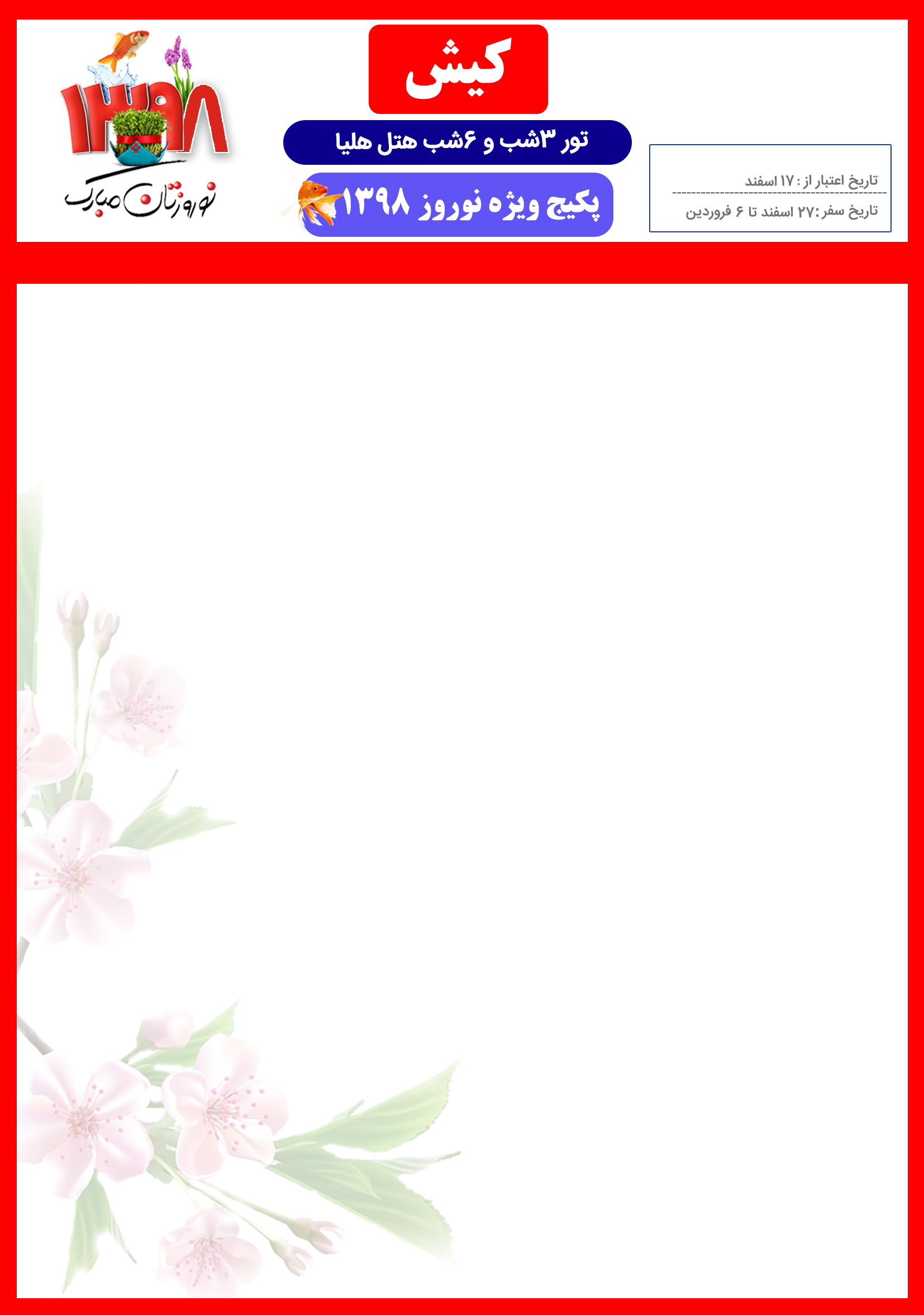 * خدمات رایگان هتل: استقبال فرودگاهی- صبحانه بوفه- ناهار بوفه	* خدمات گردشگریخرید پکیج نوروزی فقط به صورت تسویه کامل می باشد.کمیسیون تور 100 هزار تومان می باشد.نرخ تور با توجه به افزایش یا کاهش بلیت متغیر بوده و خواهشمند است نرخ دقیق تور را در سیستم رزرواسیون آنلاین دلتابان قسمت بلیت هتل و هواپیما مشاهده و یا با کانتر مربوطه چک فرمائید.نرخ نوزاد و کودک 2-5 سال با کانتر مربوطه چک شود.هر نوع اصلاحاتی در سیستم مستلزم پرداخت جریمه می باشد.خدمات رایگان در هتل استرداد نمیگردد و بابت استفاده نکردن آن هزینه ای عودت نمی شود.در رزروهای نوروزی دسترس بودن تلفن همراه وارد شده از طرف خریدار الزامی می باشد و درصورت بروز هر گونه تغییر در رزرو عواقب ناشی از آن به عهده شخص رزرو گیرنده می باشد.در زمان خرید، اسامی تمامی مسافرینی که قصد سفر دارند را در سیستم درج نمائید، پذیرش افرادی که اسامی آنها در لیست وجود نداشته باشد امکان پذیر نمی باشد.منو بوفه رایگان رستوران از تاریخ 27 اسفند تا 16 فروردین می باشد.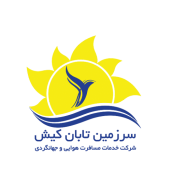 جهت استرداد اقامت و تورهای نوروزی بصورت تلفنی استعلام گرفته شود. ردیفهتلتاریخ تورتاریخ توردو تختسه تختچهار تختسوئیت یک خوابه 4 تخت1هلیا3 شب27/12-01/0117401600158016001هلیا3 شب01/01-04/0132002800260027001هلیا3 شب04/01-07/0130002600240025001هلیا3 شب07/01-10/0128002400220023001هلیا3 شب10/01-13/0127002300210021501هلیا6 شب27/12-04/1240003450320033001هلیا6 شب01/01-07/0148003900350037001هلیا6 شب04/01-10/0146003700330035001هلیا6 شب07/01-13/0144003500310033001هلیا6 شب10/01-16/0134002900260029001هلیاسرویس اضافهسرویس اضافه200200200200